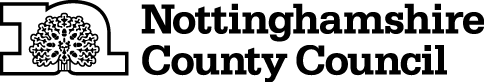 TEMPORARY CLOSURE OF BRIDLEWAYTHE NOTTINGHAMSHIRE COUNTY COUNCIL (EAST BRIDGFORD BRIDLEWAY NO.35) (TEMPORARY PROHIBITION) CONTINUATION NO.2 ORDER 2020NOTICE IS HEREBY GIVEN that the Secretary of State Transport in pursuance of the powers conferred by Sections 14 and 15 of the Road Traffic Regulation Act 1984 approves of The Nottinghamshire County Council (East Bridgford Bridleway No.35) (Temporary Prohibition) Notice 2019 (which came into force on 27th November 2019 and was continued by a Continuation Order which came into force on 18th December 2019 and which continues in force until 26th May 2020 inclusive), being extended, and continuing in force until 26th November 2020 or until completion of the relevant works, whichever is the sooner.The Order has the following effect:-No person shall: -  proceed on foot,cause any pedal cycle to proceed,cause any horse to proceed,cause any animal to proceed in the following length of Bridleway at East Bridgford in the Borough of Rushcliffe:-East Bridgford Bridleway No.35 between grid reference points SK 6873 4352  and SK 6886 4368 a distance of approximately 200 metres.If the works are not completed within the above period, the Order may be extended for a longer period with the further approval of the Secretary of State for Transport.The prohibition is required to protect public safety and make safe a land slide above the bridleway , and to facilitate the removal of soil and other debris. THIS NOTICE DATED THIS 26TH DAY OF MAY 2020Corporate Director of PlaceNottinghamshire County CouncilCounty HallNG2 7QPFor more information contact the Rights of Way office on (0115) 977 5680